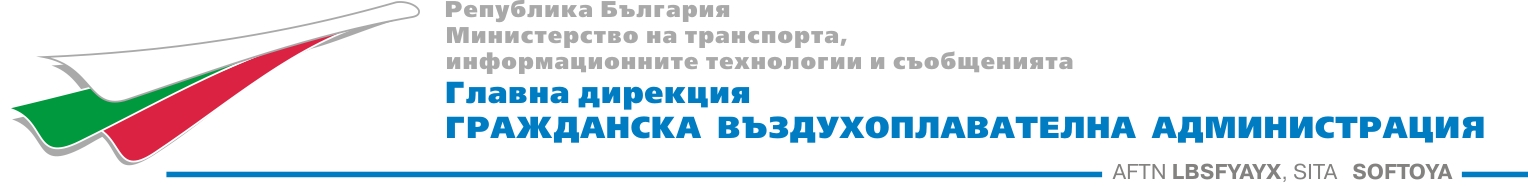 УТВЪРЖДАВАМ:            	                                                                                                                           ИВАН ИВАНОВ 					                                                             ГЛАВЕН ДИРЕКТОР НА ГД ГВА   П  Р  О  Т  О  К  О  Л№ …………………./………………… г.От работата на комисията за разглеждане и оценяване на офертите за възлагане на обществена  поръчка с предмет: "Доставка на 1бр. нов изцяло електрически автомобил за нуждите на Главна дирекция "Гражданска въздухоплавателна администрация", съгласно Заповед № 45-01-529/13.12.2016 г. при условията на чл. 192 от ЗОП във вр. С чл. 97, ал. 4 от ППЗОП.На основание чл. 20, ал. 3 и чл.187, ал.1 от ЗОП във връзка с чл. 96 от ППЗОП на 01.12.2016 г. на Портала за обществени поръчки с ID 9059374 и в Профила на купувача на електронната страница на Главна дирекция "Гражданска въздухоплавателна администрация" на 01.12.2016 г. бе публикувана обява за събиране на оферти за възлагане на обществена поръчка с предмет: "Доставка на 1бр. нов изцяло електрически автомобил за нуждите на Главна дирекция "Гражданска въздухоплавателна администрация".Срокът за представяне на оферти от участниците беше определен в обявата до 09.12.2016  г., 17:00 ч. До края на този срок не постъпиха необходимият законоустановен брой оферти съгласно чл. 188 ал. 2 от ЗОП. Със Заповед № 45-01-524/09.12.2016 г. на главния директор на ГД ГВА, срока за представяне на оферти бе удължен  до 17:00 часа на 12.12.2016 г. вкл., а датата на отваряне на офертите бе променена на 13.12.2016 г., 14:00 ч. в сградата на Възложителя.До края на удължения с три дни срок, бяха постъпили две оферти. Едната от "КИА МОТОРС БЪЛГАРИЯ" АД, постъпила на 06.12.2016 г. с рег. № 18-00-573/06.12.2016г., а другата от "ОМНИКАР АУТО"ООД постъпила на 08.12.2016г. с рег. № 18-00-592/08.12.2016г.На 13.12.2016 г. от 14:00 ч., КОМИСИЯТА, назначена със Заповед № 45-01-529/13.12.2016 г. в състав:Председател: - Михаил Божерянов – главен инспектор в отдел "ЛЛЛО"Членове:	-   Петя Велева- главен експерт в отдел "МС"Радослав Вичев- старши юрисконсулт в отдел "Правен и ИР"Жанет Кузманова- младши експерт в отдел "ФСД"Георги Христов- младши експерт в отдел "ФСД"се събра да разгледа, оцени и класира получените оферти за възлагане на обществената поръчката.  След подписване на декларации по чл. 103, ал. 2 от ЗОП за липса на конфликт на интереси от всеки от членовете на комисията в 14:15 часа, с протокол по чл. по реда на чл. 48, ал. 6 от ППЗОП на председателя на комисията, бяха предоставени в непрозрачни пликове с ненарушена цялост, офертите на кандидатите.На заседанието на комисията не присъстваха упълномощени представители на участниците. Комисията отвори офертите на кандидатите по реда на тяхното постъпване на основание чл. 54 ал. 3 от ППЗОП, като на основание чл. 54, ал. 4, всеки член на комисията се запозна и подписа всяка страница от представените технически и ценови предложения на кандидатите. С тези действия, назначената от главния директор комисия приключи публичната част от заседанието.След извършена последваща проверка, в закрито заседание на основание чл. 54, ал. 7 от ППЗОП относно личното състояние и критериите за подбор на кандидатите, комисията установи, че представените документи и на двамата участници отговарят на изискванията на Възложителя. Представени са изискуемите декларации съгласно чл. 54, ал. 1, т.1-5 и т. 7 от ЗОП и съгласно чл. 102, ал. 1 ЗОП, попълнени по образци, предоставени от Възложителя на профила на купувача.След проверката на личното състояние и критериите за подбор на участниците комисията се запозна и с техническите предложения на "КИА МОТОРС БЪЛГАРИЯ"АД и "Омникар Ауто"ООДПредложеният за доставка автомобил от участника "КИА МОТОРС БЪЛГАРИЯ"АД е електромобил с марка "КИА". Предложените от участника технически параметри отговарят на предварително заложените от Възложителя видно от долната таблица.Техническа спецификация 		 		 Предложение от кандидатПредложеният гаранционен срок на батерията е 84 месеца или 150000 км., считано от датата на доставка. Предложеният срок на автомобила е 84 месеца или 150000км., считано от датата на доставка. Предложената цена от участника е 52 720 (петдесет и две хиляди седемстотин и двадесет) лева без ДДС или 63 264 (шестдесет и три хиляди двеста шестдесет и четири лева) лева с ДДС. Предложената цена от участника е под обявената прогнозна стойност до 69 000 лева без ДДС. Предложеният срок за доставка на автомобила е 1 (един) ден.Предложеният за доставка автомобил от втория участник  "Омикар Ауто" ООД е електромобил с марка "Рено", но обявените технически параметри в офертата не отговарят на предварително заложените от Възложителя, видно от долната таблица.Техническа спецификация 				Предложение от кандидатС оглед това, че кандидатът е представил оферта, която не отговаря на предварително обявените условия от Възложителя, не следва да бъде допуснат до оценяване и на основание чл. 107, т. 2, б."а" от Закона за обществени поръчки, следва да бъде отстранен от участие в обществената поръчка.Поради това, че "КИА МОТОРС БЪЛГАРИЯ"АД е единствен допуснат до оценяване кандидат, той получава максималният брой точки- по 100 т. за всеки от четирите критерия за оценка.Комисията предлага на главния директор на Главна дирекция "Гражданска въздухоплавателна администрация" да възложи изпълнението на обществената поръчка с предмет: „Доставка на 1 бр. нов изцяло електрически автомобил за нуждите на Главна дирекция "Гражданска въздухоплавателна администрация" “ на „КИА МОТОРС БЪЛГАРИЯ“ АД при условията на приетото предложение.Комисията приключи работата си с предаването на протокола на Възложителя на 14.12.2016 г.  КОМИСИЯ:1. Михаил Божерянов                              ..........(П).............2. Петя Велева                                         ..........(П).............        3. Радослав Вичев                                  	  ..........(П).............        4. Жанет Кузманова					..........(П).............        5. Георги Христов					..........(П).............Технически изисквания: ГД "ГВА"Киа МоторсБрой места:4+1ДаДвигател:	електродвигателДаПробег с едно зареждане:не по-малък от 160 км.ДаКомфорт:Автоматична климатична система ДаДаПредни и задни електрически стъкла ДаДаЕлектрически отопляеми външни огледалаДаДаБордкомпютърДаДаРегулиране на шофьорската седалка по височинаДаДаПодгрев на батериятаДаДаСигурност:Антиблокираща спирачна системаДаДаЕлектронна стабилизираща програмаДаДаВъздушна възглавница за водач и пътникДаДаСтранични въздушни възглавнициДаДаДистанционно централно заключванеДаДаИмобилайзерДаДаАлармена инсталацияДаДаКамера за заден ходДаДаАудио и комуникации:Аудио – навигационна система с цветен дисплей ДаДаЕлектрически компоненти:Изграждане на зарядна станция за сметка на доставчика на място посочено от възложителяДаДаКабел за зареждане на променлив ток 230V (тип ШУКО) от нормален контактДаДаКабел за зареждане от зарядна станцияДаДаТехнически изисквания: ГД "ГВА""Омникар Ауто"Брой места:4+1ДаДвигател:	електродвигателДаПробег с едно зареждане:не по-малък от 160 км.ДаКомфорт:Автоматична климатична система ДаДаПредни и задни електрически стъкла ДаДаЕлектрически отопляеми външни огледалаДаДаБордкомпютърДаДаРегулиране на шофьорската седалка по височинаДаНеПодгрев на батериятаДаДаСигурност:Антиблокираща спирачна системаДаДаЕлектронна стабилизираща програмаДаДаВъздушна възглавница за водач и пътникДаДаСтранични въздушни възглавнициДаДаДистанционно централно заключванеДаДаИмобилайзерДаДаАлармена инсталацияДаДаКамера за заден ходДаДаАудио и комуникации:Аудио – навигационна система с цветен дисплей ДаДаЕлектрически компоненти:Изграждане на зарядна станция за сметка на доставчика на място посочено от възложителяДаДаКабел за зареждане на променлив ток 230V (тип ШУКО) от нормален контактДаДаКабел за зареждане от зарядна станцияДаДа